绝密★启用前xxxx学年度小学教学阶段检测试卷语文（六年级）综合性学习与写作闯关密卷 人教部编版一、综合实践。（26分）1.小小策划师。（5分）六年级要组织毕业晚会，筹备中的问题你怎么解决？（1）征集晚会主题语，要求是简洁、形象的一句话或一个短语。你写的是：（2）根据节目单，合唱《长大后我就成了你》之后是舞蹈《友谊地久天长》，请你为连接这两个节目写几句串词。2.语言实践。（4分）现在许多孩子对大自然已经越来越没有亲近感，繁重的学业之余，就只爱玩iPad，玩大人的手机，或者在电视机前当“沙发土豆”。你是这样的孩子吗？你对这种现象怎么看？请结合上述材料说说你的心里话。3.小小辩论台。（8分）前一段时间，一首名为《生僻字》的网络歌曲在抖音上火了起来，众多网友争相传唱。这首歌曲由一位“90后”小伙儿原创，歌如其名，歌词几乎全是拗口的生僻字。如“魑魅魍魉”“茕 茕 孑 立”“又 双 叒 叕”“绵绵瓜瓞”等。这些字平时很少有人会关注，但在这首歌火了之后，掀起了一股学字浪潮。对于使用生僻字的争议，你赞同哪一种观点？请运用文化生活的有关知识阐明理由。支持“使用生僻字”：                                                                       反对“使用生僻字”：                                                                       4.语文实践活动。（9分）在“走进图书馆”语文实践活动中，学校开展了系列活动。（1）【名著推荐】小刚想从学校图书馆借一本鲁迅写的散文集或小说集，请你推荐一本，并说说推荐理由。推荐书籍：推荐理由：                                                                       （2）【口语交际】图书馆一般分借书处、阅览室和书库三部分。小刚在阅览室里看到同班的晓华在大声喧哗。小刚该如何劝说晓华呢？请写一写。（注意用语得体，语气委婉，有一定的说服力）                                                                       （3）【病句修改】在学校“读名著写佳作”竞赛活动中，小刚荣获一等奖。同学刘明发来一张贺卡。其主体部分有两处不当。请你对不当之处加以修改。贺卡内容：欣闻你在学校组织的“读名著写佳作”竞赛活动中荣获一等奖，我向你表达真诚的谢意。该成绩的取得，与你平时深入思考、仔细观察、广泛阅读分不开。我们要以你为榜样！二、口语交际。（16分）1.学了《匆匆》一课，我们知道时间是宝贵的，它如流水，一去不复返，因此珍惜时间、合理支配时间就显得尤为重要。请将你平时在珍惜时间方面好的做法说出来与大家分享。（8分）2.六年的小学生活即将结束，请你按要求仿照示例写赠言。（8分）就要毕业了，请你给老师、同学写留言。赠给同学：你不张扬的个性，让我领略到宁静，感受到宁静里有一颗平静如水的心。给老师：                                                                       给同学：                                                                       三、轻松写作。（58分）1.小练笔。（18分）（1）鲁滨逊在残酷的现实面前，战胜种种困难，顽强地生存下来了。虽然像鲁滨逊那样的遭遇是极少见的，但是学会生存，具备自我保护的本领，对于每个人都很重要。请结合自己经历过的或从其他渠道了解到的一件事来写“自我保护”，写清楚事情的前因后果，尤其是要把自己当时怎么想和怎么做的写具体。题目自拟。（2）尼尔斯在骑鹅旅行中还会经历什么危险呢？请你发挥自己的想象续编这个故事吧！                                                                       （3）藏戏被称为藏族文化的“活化石”，那么，还有什么文化被看成是我国的无价之宝呢？请你介绍一种我国的传统文化。2.练笔平台。（10分）（1）把《游园不值》改写成一个小故事。（2）缩写。读了《金色的鱼钩》，你一定会被老班长舍己为人的崇高精神所感动，请你把这个故事缩写到200字左右，并把它讲给你身边的人。3.妙笔生花。（30分）从以下选题中任选一题作文。（1）校园是我们学习和生活的乐园，学校的学习生活丰富多彩，开展的各种有意义的活动一定给你留下了极为深刻的印象，请你选一次活动写下来，和同学分享你的经历。要求：①题目自拟；②写清楚活动过程，把印象深刻的部分作为重点来写；③写活动的场面时，既要关注整个场景，也要注意同学的表现，写一写他们的动作、语言、神态；④把活动中的体会写下来。（2）在学习和生活中，你有什么兴趣和爱好？这些兴趣和爱好让你的学习和生活发生了怎样的变化？请写一篇作文，把你的一种兴趣和爱好写出来，注意把内容写具体，在叙事的过程中，注意表达真情实感或者你的看法。字迹工整，不少于450字。（3）小学六年的学习生活就要结束了，在这漫长的学习生活和成长经历中，一定有不少人给予你关心和爱护，请你打开记忆的闸门，重温六年来那一幕幕动人的情景，并选择其中对你影响最大的人或事写一篇作文。题目自拟，400字左右。（4）童年时代是一个善于幻想、感情丰富的阶段，在你的心灵深处一定会有许许多多的“渴望”。如渴望得到老师的夸奖，渴望遇到一位知心朋友，渴望有机会向爸爸妈妈表达爱……请你以“我渴望”为题写一篇文章，先将题目补充完整，再把自己的渴望写下来，注意要表达出自己的真情实感。不少于400字。（5）张军说：“我们班的李明胖胖的、憨憨的，像一只熊。”胡小兰说：“李虎每天都虎着一张脸，像一只大老虎。”如果你把自己的班级想象成一个“动物园”是不是很有趣呢？想一想：你的同学们和哪些动物比较像？什么地方像？每天生活在这个“动物园”里，你感觉怎么样？请以“小小‘动物园’”为题，选取班里的几个同学，给他们每个人写一段话，组成一篇习作，语句通顺。（6）书法、国画、剪纸、戏曲、武术、象棋等是中华文化的精华，请你选择其中一种进行介绍，题目自拟。要求：内容具体，条理清楚，用语准确，有真情实感，书写工整规范，不少于450字。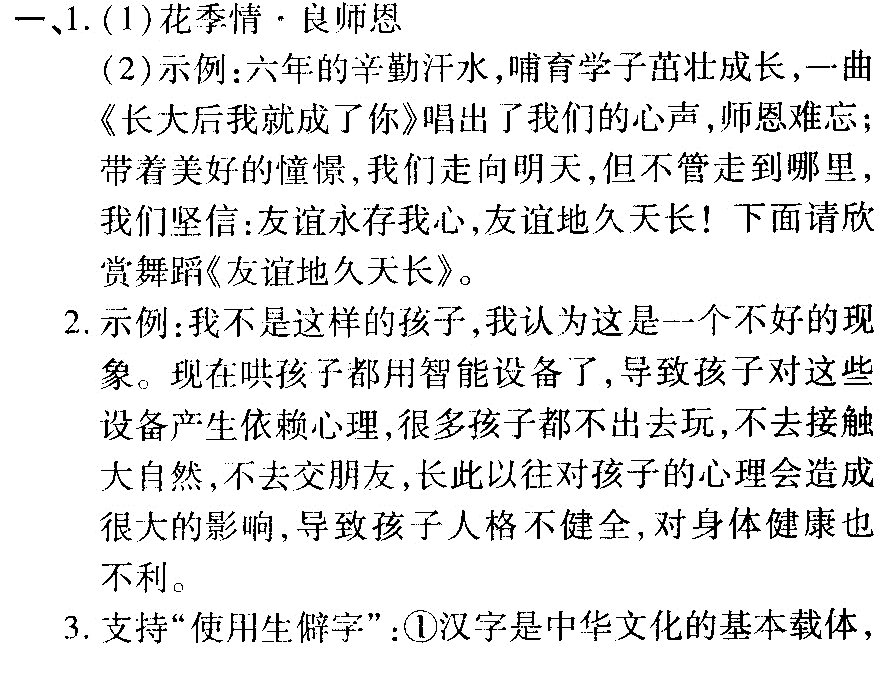 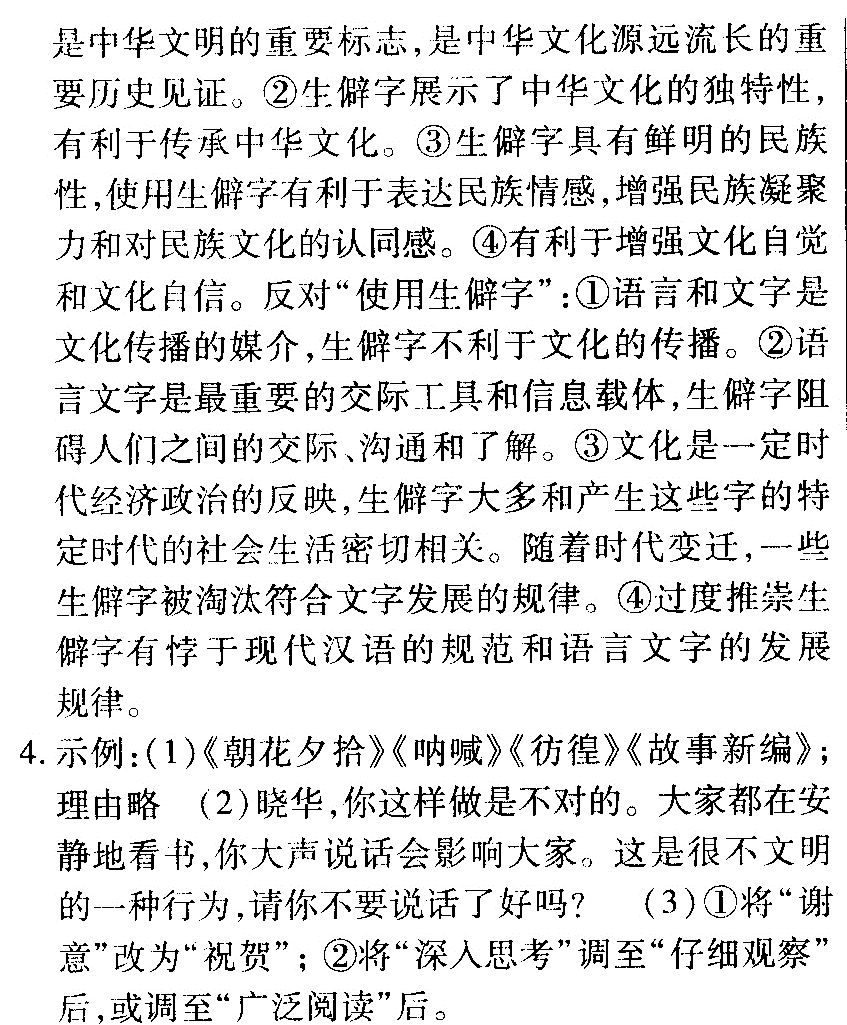 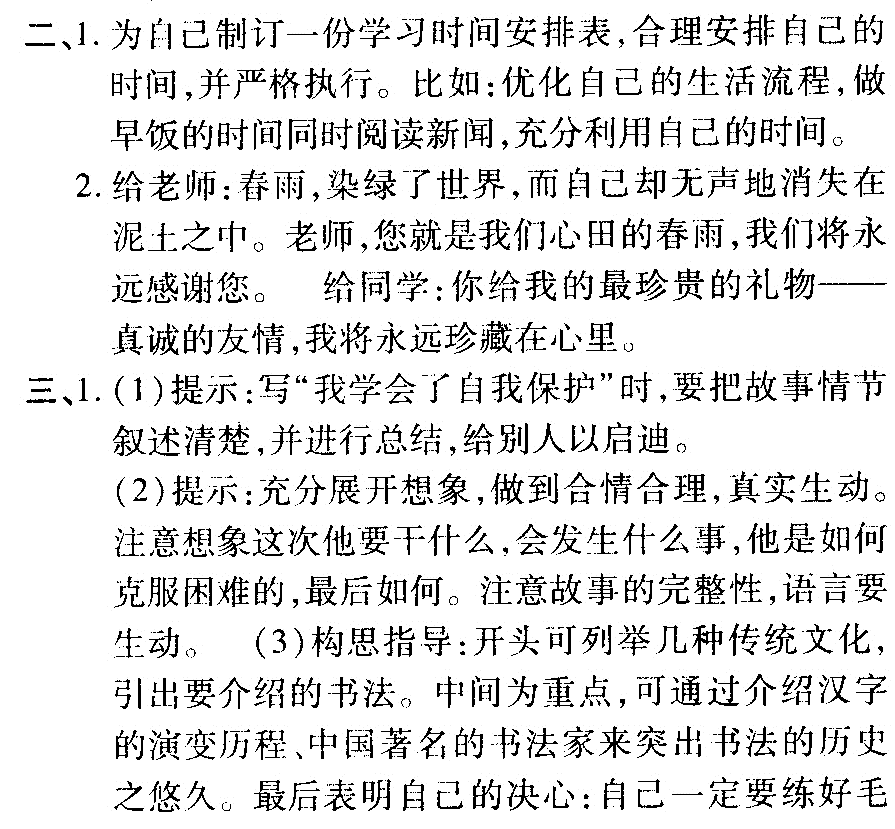 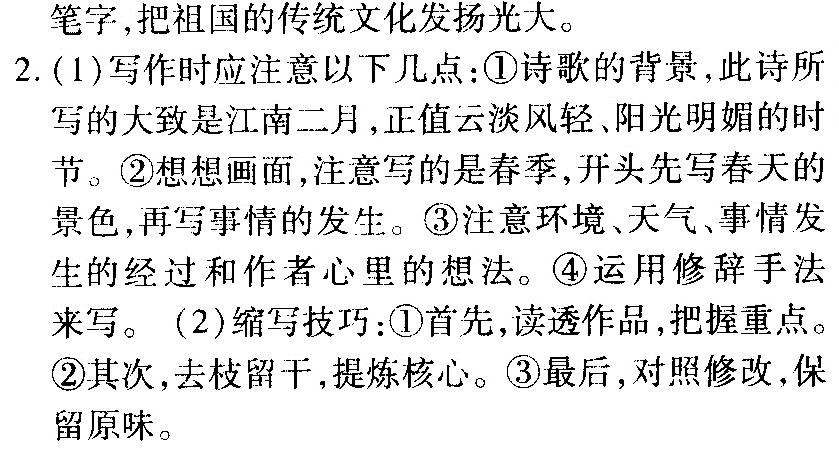 